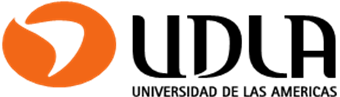 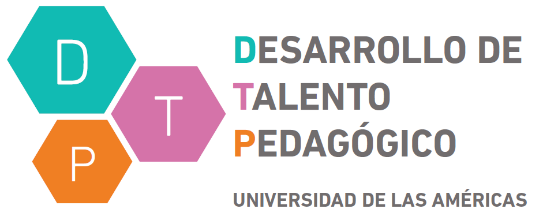 CONSTANCIA ESTABLECIMIENTOPROGRAMA DESARROLLO DE TALENTO PEDAGÓGICOUNIVERSIDAD DE LAS AMÉRICASYo                                         Rut:      Profesor,     Orientador,       UTP,      Director del establecimiento Confirmo que el alumno (a):                                     , que cursa: IV año de Enseñanza Media, alcanza un promedio de notas que se encuentra por sobre el promedio de notas de su nivel o cohorte y tiene interés de participar en el Programa de Desarrollo de Talento Pedagógico impartido por Universidad de Las Américas.           Firma                                                                                                Fecha     /   /                                                